             ПОСТАНОВЛЕНИЕ					      КАРАР                    ___________                       г. Казань                  № ______________В соответствии с Федеральным законом от 7 декабря 2011 года № 416-ФЗ «О водоснабжении и водоотведении», постановлением Правительства Российской Федерации от 13 мая 2013 г. № 406 «О государственном регулировании тарифов 
в сфере водоснабжения и водоотведения», приказом Федеральной службы 
по тарифам от 27 декабря 2013 г. № 1746-э «Об утверждении Методических указаний по расчету регулируемых тарифов в сфере водоснабжения и водоотведения», Положением о Государственном комитете Республики Татарстан по тарифам, утвержденным постановлением Кабинета Министров Республики Татарстан 
от 15.06.2010 № 468, протоколом заседания Правления Государственного комитета Республики Татарстан по тарифам от 18.12.2023 № 60-ПР Государственный комитет Республики Татарстан по тарифам ПОСТАНОВЛЯЕТ:1. Установить тарифы на горячую воду в закрытой системе горячего водоснабжения для Муниципального унитарного предприятия «Пестречинские коммунальные сети» Пестречинского муниципального района (далее – 
МУП «Пестречинские коммунальные сети»), осуществляющего горячее водоснабжение, с календарной разбивкой согласно приложению к настоящему постановлению.2. Тарифы, установленные в пункте 1 настоящего постановления, действуют 
с 1 января 2024 года по 31 декабря 2024 года.3. МУП «Пестречинские коммунальные сети», осуществляющему горячее водоснабжение, раскрыть информацию, подлежащую свободному доступу, 
в соответствии со стандартами раскрытия информации в сфере водоснабжения 
и водоотведения, утвержденными постановлением Правительства Российской Федерации от 26 января 2023 г. № 108, в срок не позднее 30 дней со дня принятия решения об установлении тарифов на очередной период регулирования.4. Настоящее постановление вступает в силу по истечении 10 дней после дня его официального опубликования.Председатель								 	          А.С.ГруничевПриложение к постановлению Государственного комитета Республики Татарстан по тарифамот ____________ № ____________Тарифы на горячую воду в закрытой системе горячего водоснабжения для МУП «Пестречинские коммунальные сети» 
на 2024 год с календарной разбивкой<*> Применяет упрощенную систему налогообложенияОтдел организации, контроля и сопровожденияпринятия тарифных решений Государственногокомитета Республики Татарстан по тарифамГОСУДАРСТВЕННЫЙ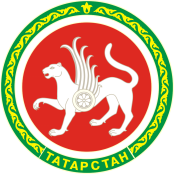 комитетРЕСПУБЛИКИ ТАТАРСТАНпо тарифам ТАТАРСТАН   РЕСПУБЛИКАСЫның тарифлар буенча ДӘҮЛӘТкомитетыОб установлении тарифов на горячую воду в закрытой системе горячего водоснабжения для Муниципального унитарного предприятия «Пестречинские коммунальные сети» Пестречинского муниципального района на 2024 год№ п/пНаименование муниципального образования, организации, осуществляющей горячее водоснабжениеТариф на горячую воду в закрытой системе горячего водоснабжения (однокомпонентный), руб./куб.мТариф на горячую воду в закрытой системе горячего водоснабжения (однокомпонентный), руб./куб.мТариф на горячую воду в закрытой системе горячего водоснабжения (однокомпонентный), руб./куб.мТариф на горячую воду в закрытой системе горячего водоснабжения (однокомпонентный), руб./куб.мТариф на горячую воду в закрытой системе горячего водоснабжения (однокомпонентный), руб./куб.мТариф на горячую воду в закрытой системе горячего водоснабжения (однокомпонентный), руб./куб.мТариф на горячую воду в закрытой системе горячего водоснабжения (однокомпонентный), руб./куб.мТариф на горячую воду в закрытой системе горячего водоснабжения (однокомпонентный), руб./куб.м№ п/пНаименование муниципального образования, организации, осуществляющей горячее водоснабжениецентрализованная система горячего водоснабженияцентрализованная система горячего водоснабженияцентрализованная система горячего водоснабженияцентрализованная система горячего водоснабженияцентрализованная система горячего водоснабженияцентрализованная система горячего водоснабженияцентрализованная система горячего водоснабженияцентрализованная система горячего водоснабжения№ п/пНаименование муниципального образования, организации, осуществляющей горячее водоснабжениес изолированными стоякамис изолированными стоякамис неизолированными стоякамис неизолированными стоякамис изолированными стоякамис изолированными стоякамис неизолированными стоякамис неизолированными стояками№ п/пНаименование муниципального образования, организации, осуществляющей горячее водоснабжениеполотенцесушителиполотенцесушителиполотенцесушителиполотенцесушителиполотенцесушителиполотенцесушителиполотенцесушителиполотенцесушители№ п/пНаименование муниципального образования, организации, осуществляющей горячее водоснабжениеданетданетданетданет№ п/пНаименование муниципального образования, организации, осуществляющей горячее водоснабжениес 01.01.2024 по 30.06.2024с 01.01.2024 по 30.06.2024с 01.01.2024 по 30.06.2024с 01.01.2024 по 30.06.2024с 01.07.2024 по 31.12.2024с 01.07.2024 по 31.12.2024с 01.07.2024 по 31.12.2024с 01.07.2024 по 31.12.2024Пестречинский муниципальный район1МУП «Пестречинские коммунальные сети» *146,20136,64155,96146,20162,90152,48175,41164,57